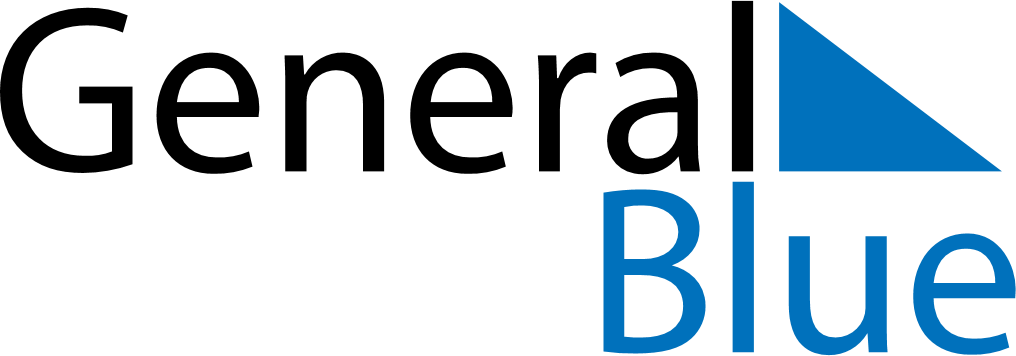 August 2022August 2022August 2022August 2022MoldovaMoldovaMoldovaMondayTuesdayWednesdayThursdayFridaySaturdaySaturdaySunday123456678910111213131415161718192020212223242526272728Independence DayIndependence Day293031National Language Day